INDICAÇÃO Nº 818/2021Sugere ao Poder Executivo Municipal e aos órgãos competentes, pavimentação de chão batido da Rua Vinte e três de outubro que liga a rua Analândia, no bairro São Joaquim, 31 de março.Excelentíssimo Senhor Prefeito MunicipalNos termos do Art. 108 do Regimento Interno desta Casa de Leis, dirigem-me a Vossa Excelência para sugerir que, por intermédio do Setor competente, seja realizado pavimentação de chão batido da Rua Vinte e três de outubro que liga à Rua Analândia, no bairro São Joaquim, 31 de março, neste município. Justificativa:Conforme reivindicação dos moradores dos bairros São Joaquim e Trinta e um de março, este vereador solicita ao Poder Público e setor responsável que seja pavimentada o restante de chão batido da Rua Vinte e três de outubro que liga a Rua Analândia, uma vez que devido ao período de chuvas, a via fica intransitáveis tanto para veículos como pedestres. Por todo exposto, pedimos URGÊNCIA para realização da manutenção ora requerida e aplicação de cascalho no local indicado.Plenário “Dr. Tancredo Neves”, em 19 de fevereiro de 2.021.JESUS                 Valdenor de Jesus G. Fonseca	   -Vereador-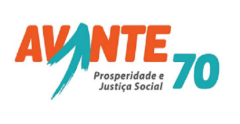 